

Муниципальное бюджетное общеобразовательное учреждение

«Верхнеинхелинская основная общеобразовательная школа»
ИНН 0503005333                        ОГРН 1020500561421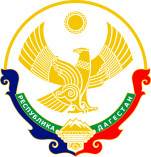 368997 Ахвахский район  с.Верхнее Инхело    тел.:89882728651, e-mail: shkola.v_inkhelo@mail.ru
№ _______ от ______________Приказ
«О признании результатов промежуточной аттестации за 9 класс результатами государственной итоговой аттестации в 2020 году»В соответствии со статьёй 28 Федерального закона от 29 декабря 2012 года №273 – ФЗ «Об образовании в Российской Федерации), с приказами Министерства просвещения Российской Федерации и Федеральной службы по надзору в сфере образования и науки от 2020 года, в связи с угрозой распространения новой коронавирусной инфекции (COVID – 19), на основании приказа МБОУ «Верхнеинхелинская ООШ» от 03 июня 2020 года №61 «О внесении изменений в Положение о формах, периодичности, порядке текущего контроля успеваемости и промежуточной аттестации обучающихся МБОУ «Верхнеинхелинская ООШ»ПРИКАЗЫВАЮ:Признать в 2020 году результаты промежуточной аттестации за 9 класс результатами государственной итоговой аттестации по образовательной программе основного общего образования.Установить, что результаты промежуточной аттестации как результаты ГИА – 9 применяются в отношении выпускников 9 классов, освоивших образовательные программы основного общего образования:- в очной, очно – заочной или заочной формах;- в форме самообразования или семейного образования; - в форме экстерната; - допущенные к ГИА – 9 в предыдущие учебные годы;- не прошедшие  ГИА – 9 в предыдущие учебные годы;- получившие на ГИА – 9 неудовлетворительные результаты по соответствующим учебным предметам в предыдущие учебные годы; - не имеющие академической задолженности.Установить, что дополнительными требованиями к признанию результатов промежуточной аттестации результатами ГИА – 9 являются:- выполнение выпускниками в полном объёме учебного плана или индивидуального учебного плана (наличие годовых отметок по всем учебным предметам учебного плана за 9 класс не ниже удовлетворительных); 
- наличие заявления на участие в ГИА – 9 в установленный пунктом 12 Порядка срок;
- наличие на промежуточной аттестации отметок не ниже удовлетворительных;имеющие «зачёт» за итоговое собеседование по русскому языку;допущенные в 2020 году к ГИА – 9.Выдать выпускникам 9 классов на основании результатов промежуточной аттестации, осуществлённой в соответствии с порядком проведения промежуточной аттестации в 9 классах в условиях угрозы распространения новой коронавирусной инфекции (COVID – 19), аттестаты об основном общем образовании.Контроль за исполнением настоящего приказа оставляю за собой.И.о. директора школы	Алиева С.В.